
Title of presentation: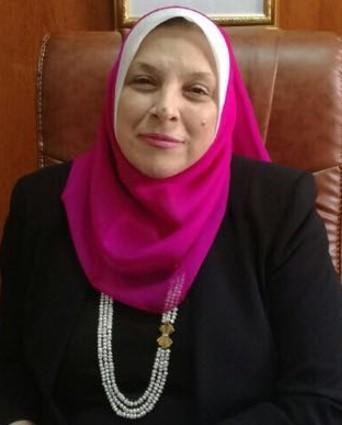 Sustainable Development in Pharmacy: Present & FutureBiographyName	: Salwa Elsayed Mohamed ElmeligieTitle	: Professor of Organic Chemistry.Academic & Professional PostsQuality Consultant for Higher Education since 2011 till now. Member of the Pharmaceutical Studies Sector Committee, Supreme Council of Universities, since November 2017 till 2021The Founder and the Former Dean of Faculty of Pharmacy, Sadat City University, since the preparation of the faculty 2014 till October 14, 2017.Ex-head of Pharmaceutical Organic Chemistry Department, Faculty of Pharmacy, Cairo   University, since November 2011 to August 2016.Member of preparation NARS 2017 (CBE) by NAQAAE, April 2016.Author of “Green Pharmacy Education Book”, published by Lap Lambert Academic Publishing, Germany, April 2016Deputized at the National Authority of Quality Assurance  and Accreditation of Education (NAQAAE), Egypt, from 2014 till  2016.Head of the team of reviewers conducted by the National Authority of Quality Assurance and Accreditation of Education (NAQAAE)   for Accreditation Teams since 2011.Evaluation member conducted from the Permanent Pharmaceutical Studies Committee of Professors and Assistant Professors, promotion since 2009. The Founder and the Former Director of Career Center, Faculty of Pharmacy, Cairo University, from 2012 to September 2013.